Карта-сообщение
о побочных действиях, серьезных побочных действиях
и об отсутствии эффективности лекарственных средств      При подозрении на побочное действие, передозировку, злоупотребление или отсутствие эффективности, применение у беременных и кормящих, передачу инфекционного агента посредством ЛС, лекарственные взаимодействия с одним или более препаратом/вакциной просьба заполнить данную карту-сообщение.      Пожалуйста, заполните максимально полно все разделы (синей/черной шариковой ручкой или на компьютере, кликните по серому полю для заполнения). Сведения о пациенте и лице, предоставившем отчет, останутся конфиденциальными.      *Указать в описании нежелательного явления      *Если вакцина, введите номер дозы. Если номер дозы неизвестен, напишите П для первичной вакцинации и Б – для бустерной дозы.      Пожалуйста, укажите, если какие-либо вакцины были введены в одном шприце.   Примечание:      Обязательный минимальный объем информации в карте – сообщение, требуемый для установления оценки причинно-следственной связи между развитием побочных реакций/действий и/или отсутствия эффективности применением лекарственного средства:      информация о пациенте: возраст, пол и краткая история болезни.      информация о побочных реакциях/действиях и/или отсутствии эффективности: описание (вид, локализация, тяжесть, характеристика), результаты исследований и анализов, время начала, течение и исход реакции.      информация о подозреваемом лекарственном средстве: торговое название, международное непатентованное название, дозировка, способ введения, дата начала и окончания приема, показания к применению, номер серии.      информация о сопутствующих препаратах (включая средства самолечения): торговые названия, дозы, способ применения, дата начала и окончания приема.      факторы риска (например, снижение почечной функции, применение подозреваемого препарата ранее, предшествующие аллергии, периодический прием наркотиков).      информация о репортере, направившего сообщение о возникновении побочных реакций/действий и/или отсутствии эффективности (информация является конфиденциальной и используется только для проверки и дополнения данных, а также динамического наблюдения).1. Наименование организации:Адрес:Телефон/факс: Email:Внутренний номер:Номер (медицинской карты амбулаторного или стационарного пациента):Тип сообщения: спонтанный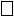  литературноеКлиническое исследованиеПостмаркетинговое исследованиеНачальное сообщение: Дата получения: "____" ______________ ______Последующее сообщение: Дата последующего наблюдения: "____" ___________ ____ г.
2. Информация о пациенте: Инициалы: ________Дата рождения: "____" _________ _______ г. Возраст: ______ (лет, мес., нед., дней, часов)Пол: МужскойЖенскийНеизвестно Рост:_____ см Вес: _____кг 
Национальность: азиатазиат (восточная азия) европеецдругая (указать) _____________   3. Клинический диагноз (Заполняется только сотрудникамиздравоохранения)код МКБ-10):Основной: ____________Сопутствующий: __________   4. Информация о беременностиБеременность? ДаНетНеизвестно Если Да: Дата последней менструации:
____ ________ ____Предполагаемая дата родов: ________.________.________   Количество плодов ________ Зачатие нормальное (включая прием лекарств) In vitroИсход беременности:Беременность продолжаетсяживой плод без врожденной патологииживой плод с врожденной патологиейпрерывание без видимой врожденной патологиипрерывание с врожденной патологиейспонтанный аборт без видимой врожденной патологии (<22 недель)спонтанный аборт с врожденной патологией(<22 недель)мертвый плод без видимой врожденной патологии (>22 недель)мертвый плод с врожденной патологией (>22 недель)Внематочная беременностьПузырный заносДальнейшее наблюдение невозможнонеизвестно
   Если беременность уже завершилась: Дата родов: ____.______._______Гестационный срок при рождении/невынашивании/прерывании:______. ________. ________Тип родов: Нормальный вагинальныйкесаревосечениепатологические вагинальные (щипцы, вакуум экстракция)
    Вес ребенка: ______ гр. Рост______ см Пол: Мужской Женский
   Шкала Апар: 1 минута ________, 5 минута, ______ 10 минута Дополнительная информация:   4. Информация о беременностиБеременность? ДаНетНеизвестно Если Да: Дата последней менструации:
____ ________ ____Предполагаемая дата родов: ________.________.________   Количество плодов ________ Зачатие нормальное (включая прием лекарств) In vitroИсход беременности:Беременность продолжаетсяживой плод без врожденной патологииживой плод с врожденной патологиейпрерывание без видимой врожденной патологиипрерывание с врожденной патологиейспонтанный аборт без видимой врожденной патологии (<22 недель)спонтанный аборт с врожденной патологией(<22 недель)мертвый плод без видимой врожденной патологии (>22 недель)мертвый плод с врожденной патологией (>22 недель)Внематочная беременностьПузырный заносДальнейшее наблюдение невозможнонеизвестно
   Если беременность уже завершилась: Дата родов: ____.______._______Гестационный срок при рождении/невынашивании/прерывании:______. ________. ________Тип родов: Нормальный вагинальныйкесаревосечениепатологические вагинальные (щипцы, вакуум экстракция)
    Вес ребенка: ______ гр. Рост______ см Пол: Мужской Женский
   Шкала Апар: 1 минута ________, 5 минута, ______ 10 минута Дополнительная информация:   4. Информация о беременностиБеременность? ДаНетНеизвестно Если Да: Дата последней менструации:
____ ________ ____Предполагаемая дата родов: ________.________.________   Количество плодов ________ Зачатие нормальное (включая прием лекарств) In vitroИсход беременности:Беременность продолжаетсяживой плод без врожденной патологииживой плод с врожденной патологиейпрерывание без видимой врожденной патологиипрерывание с врожденной патологиейспонтанный аборт без видимой врожденной патологии (<22 недель)спонтанный аборт с врожденной патологией(<22 недель)мертвый плод без видимой врожденной патологии (>22 недель)мертвый плод с врожденной патологией (>22 недель)Внематочная беременностьПузырный заносДальнейшее наблюдение невозможнонеизвестно
   Если беременность уже завершилась: Дата родов: ____.______._______Гестационный срок при рождении/невынашивании/прерывании:______. ________. ________Тип родов: Нормальный вагинальныйкесаревосечениепатологические вагинальные (щипцы, вакуум экстракция)
    Вес ребенка: ______ гр. Рост______ см Пол: Мужской Женский
   Шкала Апар: 1 минута ________, 5 минута, ______ 10 минута Дополнительная информация:   4. Информация о беременностиБеременность? ДаНетНеизвестно Если Да: Дата последней менструации:
____ ________ ____Предполагаемая дата родов: ________.________.________   Количество плодов ________ Зачатие нормальное (включая прием лекарств) In vitroИсход беременности:Беременность продолжаетсяживой плод без врожденной патологииживой плод с врожденной патологиейпрерывание без видимой врожденной патологиипрерывание с врожденной патологиейспонтанный аборт без видимой врожденной патологии (<22 недель)спонтанный аборт с врожденной патологией(<22 недель)мертвый плод без видимой врожденной патологии (>22 недель)мертвый плод с врожденной патологией (>22 недель)Внематочная беременностьПузырный заносДальнейшее наблюдение невозможнонеизвестно
   Если беременность уже завершилась: Дата родов: ____.______._______Гестационный срок при рождении/невынашивании/прерывании:______. ________. ________Тип родов: Нормальный вагинальныйкесаревосечениепатологические вагинальные (щипцы, вакуум экстракция)
    Вес ребенка: ______ гр. Рост______ см Пол: Мужской Женский
   Шкала Апар: 1 минута ________, 5 минута, ______ 10 минута Дополнительная информация:   4. Информация о беременностиБеременность? ДаНетНеизвестно Если Да: Дата последней менструации:
____ ________ ____Предполагаемая дата родов: ________.________.________   Количество плодов ________ Зачатие нормальное (включая прием лекарств) In vitroИсход беременности:Беременность продолжаетсяживой плод без врожденной патологииживой плод с врожденной патологиейпрерывание без видимой врожденной патологиипрерывание с врожденной патологиейспонтанный аборт без видимой врожденной патологии (<22 недель)спонтанный аборт с врожденной патологией(<22 недель)мертвый плод без видимой врожденной патологии (>22 недель)мертвый плод с врожденной патологией (>22 недель)Внематочная беременностьПузырный заносДальнейшее наблюдение невозможнонеизвестно
   Если беременность уже завершилась: Дата родов: ____.______._______Гестационный срок при рождении/невынашивании/прерывании:______. ________. ________Тип родов: Нормальный вагинальныйкесаревосечениепатологические вагинальные (щипцы, вакуум экстракция)
    Вес ребенка: ______ гр. Рост______ см Пол: Мужской Женский
   Шкала Апар: 1 минута ________, 5 минута, ______ 10 минута Дополнительная информация:   4. Информация о беременностиБеременность? ДаНетНеизвестно Если Да: Дата последней менструации:
____ ________ ____Предполагаемая дата родов: ________.________.________   Количество плодов ________ Зачатие нормальное (включая прием лекарств) In vitroИсход беременности:Беременность продолжаетсяживой плод без врожденной патологииживой плод с врожденной патологиейпрерывание без видимой врожденной патологиипрерывание с врожденной патологиейспонтанный аборт без видимой врожденной патологии (<22 недель)спонтанный аборт с врожденной патологией(<22 недель)мертвый плод без видимой врожденной патологии (>22 недель)мертвый плод с врожденной патологией (>22 недель)Внематочная беременностьПузырный заносДальнейшее наблюдение невозможнонеизвестно
   Если беременность уже завершилась: Дата родов: ____.______._______Гестационный срок при рождении/невынашивании/прерывании:______. ________. ________Тип родов: Нормальный вагинальныйкесаревосечениепатологические вагинальные (щипцы, вакуум экстракция)
    Вес ребенка: ______ гр. Рост______ см Пол: Мужской Женский
   Шкала Апар: 1 минута ________, 5 минута, ______ 10 минута Дополнительная информация:   4. Информация о беременностиБеременность? ДаНетНеизвестно Если Да: Дата последней менструации:
____ ________ ____Предполагаемая дата родов: ________.________.________   Количество плодов ________ Зачатие нормальное (включая прием лекарств) In vitroИсход беременности:Беременность продолжаетсяживой плод без врожденной патологииживой плод с врожденной патологиейпрерывание без видимой врожденной патологиипрерывание с врожденной патологиейспонтанный аборт без видимой врожденной патологии (<22 недель)спонтанный аборт с врожденной патологией(<22 недель)мертвый плод без видимой врожденной патологии (>22 недель)мертвый плод с врожденной патологией (>22 недель)Внематочная беременностьПузырный заносДальнейшее наблюдение невозможнонеизвестно
   Если беременность уже завершилась: Дата родов: ____.______._______Гестационный срок при рождении/невынашивании/прерывании:______. ________. ________Тип родов: Нормальный вагинальныйкесаревосечениепатологические вагинальные (щипцы, вакуум экстракция)
    Вес ребенка: ______ гр. Рост______ см Пол: Мужской Женский
   Шкала Апар: 1 минута ________, 5 минута, ______ 10 минута Дополнительная информация:5. Подозреваемыйпрепарат/вакцина*1(Непатентованное &коммерческое название)Дата началаприемаДатазавершенияприемаПутьвведения,частотаприемаПутьвведения,частотаприемаСерия/партия№, срокгодностиПоказанияПредпринятые мерыПрепарат отмененКурс остановленДоза сниженаБез измененийДоза увеличенаНеизвестноДругое________________
Предпринятые мерыПрепарат отмененКурс остановленДоза сниженаБез измененийДоза увеличенаНеизвестноДругое________________
Предпринятые мерыПрепарат отмененКурс остановленДоза сниженаБез измененийДоза увеличенаНеизвестноДругое________________
Предпринятые мерыПрепарат отмененКурс остановленДоза сниженаБез измененийДоза увеличенаНеизвестноДругое________________
Предпринятые мерыПрепарат отмененКурс остановленДоза сниженаБез измененийДоза увеличенаНеизвестноДругое________________
Предпринятые мерыПрепарат отмененКурс остановленДоза сниженаБез измененийДоза увеличенаНеизвестноДругое________________
Предпринятые мерыПрепарат отмененКурс остановленДоза сниженаБез измененийДоза увеличенаНеизвестноДругое________________
5. Подозреваемыйпрепарат/вакцина*3(Непатентованное& коммерческоеназвание)Дата началаприемаДатазавершенияприемаДатазавершенияприемаПутьвведения,частотаприемаСерия/партия№, срокгодностиПоказанияПредприняты емерыПрепарат отмененКурс остановленДоза сниженаБез измененийДоза увеличенаНеизвестноДругое__________________
Предприняты емерыПрепарат отмененКурс остановленДоза сниженаБез измененийДоза увеличенаНеизвестноДругое__________________
Предприняты емерыПрепарат отмененКурс остановленДоза сниженаБез измененийДоза увеличенаНеизвестноДругое__________________
Предприняты емерыПрепарат отмененКурс остановленДоза сниженаБез измененийДоза увеличенаНеизвестноДругое__________________
Предприняты емерыПрепарат отмененКурс остановленДоза сниженаБез измененийДоза увеличенаНеизвестноДругое__________________
Предприняты емерыПрепарат отмененКурс остановленДоза сниженаБез измененийДоза увеличенаНеизвестноДругое__________________
Предприняты емерыПрепарат отмененКурс остановленДоза сниженаБез измененийДоза увеличенаНеизвестноДругое__________________
2. ПобочноедействиеДатаначалаДатаокончанияИсходИсходИсходСвязь с ЛССвязь с ЛС1.ВыздоровлениеПродолжаетсяГоспитализацияВр. аномалииНетрудоспособностьСмертьУлучшениеУхудшениеИной*ВероятнаяНе связаноВозможнаяНеизвестно2.ВыздоровлениеПродолжаетсяГоспитализацияВр. аномалииНетрудоспособностьСмертьУлучшениеУхудшениеИной*ВероятнаяНе связаноВозможнаяНеизвестно3.ВыздоровлениеПродолжаетсяГоспитализацияВр. аномалииНетрудоспособностьСмертьУлучшениеУхудшениеИной*ВероятнаяНе связаноВозможнаяНеизвестно3. Рассматриваете ли Вы это побочное действие как СЕРЬЕЗНОЕ? ДаНетЕсли Да, пожалуйста, укажите, почему это явление рассматривается, каксерьезное (пометьте все, что применимо):3. Рассматриваете ли Вы это побочное действие как СЕРЬЕЗНОЕ? ДаНетЕсли Да, пожалуйста, укажите, почему это явление рассматривается, каксерьезное (пометьте все, что применимо):3. Рассматриваете ли Вы это побочное действие как СЕРЬЕЗНОЕ? ДаНетЕсли Да, пожалуйста, укажите, почему это явление рассматривается, каксерьезное (пометьте все, что применимо):Угрожает жизни?Выраженная или постояннаяинвалидность? Требует или удлиняет госпитализацию?Врожденные аномалии?Медицински значимое? Пациент умер? Описание побочного действия, ЛС для коррекции, дополнительная информация:Если пациент умер, что явилось причиной смерти?Предоставьте результаты аутопсии, если возможноОписание побочного действия, ЛС для коррекции, дополнительная информация:Если пациент умер, что явилось причиной смерти?Предоставьте результаты аутопсии, если возможноОписание побочного действия, ЛС для коррекции, дополнительная информация:Если пациент умер, что явилось причиной смерти?Предоставьте результаты аутопсии, если возможноБыл ли подозреваемый препарат или курс вакцинации отменен?5. Сопутствующее ЛС 1(за исключениемЛС для коррекциипобочного действия)(Непатентованное &коммерческое название)Лекарственнаяформа/номерсерииОбщаясуточнаядоза/путьназначения/сторонаДатаначалаприемаДатазавершенияприемаПоказанияПредпринятые мерыПрепарат отмененКурс остановленДоза сниженаБез измененийДоза увеличенаНеизвестноДругое ________________________
Предпринятые мерыПрепарат отмененКурс остановленДоза сниженаБез измененийДоза увеличенаНеизвестноДругое ________________________
Предпринятые мерыПрепарат отмененКурс остановленДоза сниженаБез измененийДоза увеличенаНеизвестноДругое ________________________
Предпринятые мерыПрепарат отмененКурс остановленДоза сниженаБез измененийДоза увеличенаНеизвестноДругое ________________________
Предпринятые мерыПрепарат отмененКурс остановленДоза сниженаБез измененийДоза увеличенаНеизвестноДругое ________________________
Предпринятые мерыПрепарат отмененКурс остановленДоза сниженаБез измененийДоза увеличенаНеизвестноДругое ________________________
5. Сопутствующее ЛС 2(за исключением ЛС длякоррекции побочногодействия)(Непатентованное &коммерческое название)Лекарственнаяформа/номер серииОбщаясуточнаядоза/путьназначения/сторонаДатаначалаприемаДатазавершенияприемаПоказанияПредпринятые мерыПрепарат отмененКурс остановленДоза сниженаБез измененийДоза увеличенаНеизвестноДругое ________________________
Предпринятые мерыПрепарат отмененКурс остановленДоза сниженаБез измененийДоза увеличенаНеизвестноДругое ________________________
Предпринятые мерыПрепарат отмененКурс остановленДоза сниженаБез измененийДоза увеличенаНеизвестноДругое ________________________
Предпринятые мерыПрепарат отмененКурс остановленДоза сниженаБез измененийДоза увеличенаНеизвестноДругое ________________________
Предпринятые мерыПрепарат отмененКурс остановленДоза сниженаБез измененийДоза увеличенаНеизвестноДругое ________________________
Предпринятые мерыПрепарат отмененКурс остановленДоза сниженаБез измененийДоза увеличенаНеизвестноДругое ________________________
5. Сопутствующее ЛС 3(за исключением ЛС длякоррекции побочногодействия)(Непатентованное &коммерческое название)Лекарственнаяформа/номер серииОбщаясуточнаядоза/путьназначения/сторонаДатаначалаприемаДатазавершенияприемаПоказанияПредпринятые мерыПрепарат отмененКурс остановленДоза сниженаБез изменений
Доза увеличенаНеизвестноДругое ________________________
Предпринятые мерыПрепарат отмененКурс остановленДоза сниженаБез изменений
Доза увеличенаНеизвестноДругое ________________________
Предпринятые мерыПрепарат отмененКурс остановленДоза сниженаБез изменений
Доза увеличенаНеизвестноДругое ________________________
Предпринятые мерыПрепарат отмененКурс остановленДоза сниженаБез изменений
Доза увеличенаНеизвестноДругое ________________________
Предпринятые мерыПрепарат отмененКурс остановленДоза сниженаБез изменений
Доза увеличенаНеизвестноДругое ________________________
Предпринятые мерыПрепарат отмененКурс остановленДоза сниженаБез изменений
Доза увеличенаНеизвестноДругое ________________________
6. Значимые данныеанамнеза,сопутствующиезаболевания, аллергия(включая курение иупотребление алкоголя)Продолжается?Значимые данныеанамнеза, сопутствующиезаболевания, аллергия(включая курение иупотребление алкоголя)Продолжается?7. Данные об источнике информации, и/или лице заполнившем карту-сообщение(врач, провизор, пациент, другие)7. Данные об источнике информации, и/или лице заполнившем карту-сообщение(врач, провизор, пациент, другие)Врач (специальность) МедсестраФармацевтПациент/ПотребительДругой
Врач (специальность) МедсестраФармацевтПациент/ПотребительДругой
Имя:КонтактныеданныеТел.                   Моб.        Факс:Еmail:    Я (врач, пациент) подписывая эту форму, разрешаю уполномоченной организации в сфере обращения лекарственных средств, изделий медицинского назначения, связаться со мной или с моим лечащим врачом (включая врача, который сообщил о нежелательном явлении) для   уточнения дополнительной информации, включая информацию о состоянии здоровья и принятых назначенных лекарствахДа (Ф.И.О., контактные данные врача/ей) ______________________________________Да, другое (я не знаю кто мой врач, впишите дополнительные данные названиеклиники и т.д.) ____________________Нет, не разрешаю)
 Подпись лица, направляющего сообщение:___________________________         Дата: ______._______.   Я (врач, пациент) подписывая эту форму, разрешаю уполномоченной организации в сфере обращения лекарственных средств, изделий медицинского назначения, связаться со мной или с моим лечащим врачом (включая врача, который сообщил о нежелательном явлении) для   уточнения дополнительной информации, включая информацию о состоянии здоровья и принятых назначенных лекарствахДа (Ф.И.О., контактные данные врача/ей) ______________________________________Да, другое (я не знаю кто мой врач, впишите дополнительные данные названиеклиники и т.д.) ____________________Нет, не разрешаю)
 Подпись лица, направляющего сообщение:___________________________         Дата: ______._______.